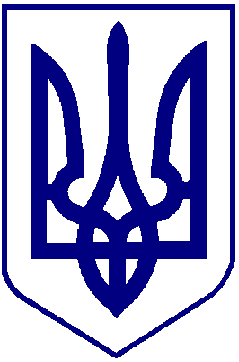 МІНІСТЕРСТВО  ОБОРОНИ  УКРАЇНИ Н А К А З начальника Корюківського районного територіального центру комплектування та соціальної підтримки(по адміністративно – господарській діяльності)26.10.2023                                       м. Корюківка                                              № 379   Про проведення у 2024 році приписки громадян 2007 року народження до призовної дільниці Корюківського  району На  підставі Закону України  "Про військовий обов'язок і  військову службу" , наказую:З 1 січня  по 31 березня 2024 року  оголосити приписку до призовної дільниці Корюківського району Чернігівської області громадян , 2006 року народження;Для приписки явці підлягають усі громадяни, які народилися з 1 січня по 31 грудня 2007 року включно, постійно або тимчасово проживають на території Корюківського району, а також громадяни старшого призовного віку, які не були приписані раніше;Усі громадяни , яким належить з'явитися для приписки до призовної дільниці, зобов'язані прибути за адресою: Корюківський РТЦК та СП, м. Корюківка, вул. Галини Костюк 20а; 1 відділ Корюківського РТЦІК та СП, м. Мена, вул. Черннігівський Шлях, 29; 2 відділ Корюківського РТІЦК та СП, м. Сновськ, вул.  Миру, 17; 3 відділ Корюківського РТЦК та СП, вул. Вишнева, 15;У визначений для них час, мати при собі, що зазначені у повістці;Громадяни, які не отримали повістку зобов'язані прибути за зазначеною адресою не пізніше 1 лютого 2024 року, маючи при собі документи, які посвідчують особу;На підставі Закону України "Про військовий обов'язок і військову службу", керівники підприємств, установ, організацій та навчальних закладів зобов'язані звільнити юнаків, яким необхідно прибути для приписки до призовної дільниці, на час, необхідний для проходження приписки, і забезпечити їх своєчасну явку до Корюківського районного територіального центру комплектування та соціальної підтримки та підпорядкованих відділів.Контроль за виконанням наказу залишаю за собою.Наказ довести до осіб в частині, що стосується.Начальник Корюківського районного   територіального центру комплектування та соціальної підтримкиполковник                                                                                     І. БАТЮК